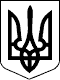                     КАБІНЕТ МІНІСТРІВ УКРАЇНИ 
                    Р О З П О Р Я Д Ж Е Н Н Я 
                від 16 листопада 2011 р. N 1145-р 
                               Київ 
       Про утворення міжрегіональних територіальних органів 
                Державної служби геології та надр 
 
     Погодитись з пропозицією Державної служби  геології  та  надр 
щодо   утворення   міжрегіональних   територіальних   органів   як 
структурних підрозділів  апарату  Служби  за  переліком  згідно  з 
додатком. 
 
     Прем'єр-міністр України                              М.АЗАРОВ 
     Інд. 70 
 
                                         Додаток 
                       до розпорядження Кабінету Міністрів України 
                            від 16 листопада 2011 р. N 1145-р 
                             ПЕРЕЛІК 
              міжрегіональних територіальних органів 
                Державної служби геології та надр 
 
     Північний міжрегіональний відділ 
     Південний міжрегіональний відділ 
     Західний міжрегіональний відділ 
     Східний міжрегіональний відділ 
     Центральний міжрегіональний відділ 
     Азово-Чорноморський міжрегіональний відділ 